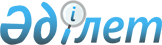 О внесении изменений и дополнений в постановления Правительства Республики Казахстан от 24 апреля 2012 года № 516 "Об утверждении Правил использования целевых текущих трансфертов из республиканского бюджета 2012 года областными бюджетами, бюджетами городов Астаны и Алматы на поддержку племенного животноводства" и от 16 мая 2012 года № 625 "Об утверждении Правил использования целевых текущих трансфертов  из республиканского бюджета 2012 года областными бюджетами на субсидирование повышения продуктивности и качества продукции животноводства"Постановление Правительства Республики Казахстан от 19 сентября 2012 года № 1222

      Правительство Республики Казахстан ПОСТАНОВЛЯЕТ:



      1. Внести в некоторые решения Правительства Республики Казахстан следующие изменения и дополнения:



      1) в постановление Правительства Республики Казахстан от 24 апреля 2012 года № 516 «Об утверждении Правил использования целевых текущих трансфертов из республиканского бюджета 2012 года областными бюджетами, бюджетами городов Астаны и Алматы на поддержку племенного животноводства»:



      в Правилах использования целевых текущих трансфертов из республиканского бюджета 2012 года областными бюджетами, бюджетами городов Астаны и Алматы на поддержку племенного животноводства, утвержденных указанным постановлением:



      подпункт 3) пункта 2 изложить в следующей редакции:

      «3) частичное удешевление (до 50 %) стоимости племенного и селекционного молодняка крупного рогатого скота, приобретенного товаропроизводителями из-за рубежа, в том числе на основании договора лизинга (далее – племенной и селекционный молодняк, завезенный из-за рубежа), в текущем году и (или) в четвертом квартале предыдущего года;»;



      пункты 4 и 6 изложить в следующей редакции:

      «4. Норматив бюджетных субсидий на каждый вид приобретенного племенного и селекционного молодняка, птицеводческой продукции, содержание 1 головы быка-производителя, а также проведение селекционной и племенной работы устанавливаются согласно приложению 2 к настоящим Правилам.

      6. Субсидированию не подлежат:

      1) племенной и селекционный молодняк, птицеводческая продукция, приобретенные товаропроизводителями, а также затраты по проведению селекционной и племенной работы, содержанию быков-производителей у товаропроизводителей, не соответствующих критериям, установленным приложением 1 к настоящим Правилам;

      2) племенной и селекционный молодняк, а также птицеводческая продукция, приобретенные товаропроизводителями по бартеру, в счет взаиморасчетов, а также у аффилированных лиц;

      3) племенной молодняк крупного рогатого скота, приобретенный за рубежом (телки и нетели), не оцененный по индексной системе (за исключением Российской Федерации, Республики Беларусь и Украины) и не предназначенный для чистопородного разведения или скрещивания родственных групп; быки-производители, не оцененные по качеству потомства и приобретенные не для целей воспроизводства;

      4) племенные и селекционные телки, полученные от завезенного из-за рубежа и отечественного племенного скота, предназначенные для промышленного скрещивания;

      5) племенной и селекционный молодняк, ранее удешевленный и реализуемый товаропроизводителями и лизинговыми организациями (далее – лизингодатели) повторно.»;



      подпункты 1) и 9) пункта 8 изложить в следующей редакции:

      «1) договора купли-продажи племенной продукции (материала), за исключением племенного и селекционного молодняка, завезенного из-за рубежа, а также племенного и селекционного молодняка крупного рогатого скота, приобретенного на основании договора лизинга;

      9) обязательств по использованию приобретенного племенного и селекционного молодняка крупного рогатого скота.»;



      часть вторую пункта 12 исключить;



      пункт 13 изложить в следующей редакции:

      «13. В срок не позднее 1 ноября 2012 года товаропроизводители представляют в отдел заявки за фактические и (или) на планируемые объемы приобретения племенного молодняка у отечественных племенных заводов и (или) племенных хозяйств либо товаропроизводителей, разводящих племенной крупный рогатый скот, племенного и селекционного молодняка, завезенного из-за рубежа, птицеводческой продукции у племенных отечественных птицефабрик, а также на содержание быков-производителей, проведение селекционной и племенной работы.»;



      пункт 14 изложить в следующей редакции:

      «Отдел в течение семи рабочих дней с момента получения заявок проверяет соответствие товаропроизводителей установленным настоящими Правилами критериям.

      Основаниями для отказа в участии в программе субсидирования служат несоответствие представленных заявок критериям, установленным Правилами, и (или) отсутствие нераспределенного остатка бюджетных субсидий, представление заявки позже установленного срока. В таких случаях отдел в течение трех рабочих дней возвращает заявки товаропроизводителям с указанием причин их отклонения. Товаропроизводители вправе повторно вносить заявку, но не позднее установленного срока.

      Сводный список получателей бюджетных субсидий по направлениям субсидирования по району утверждается соответствующим акимом района.»;



      часть первую пункта 17 изложить в следующей редакции:

      «17. В случае превышения заявленных товаропроизводителями требуемых объемов бюджетных субсидий над объемами бюджетных субсидий, Комиссия в приоритетном порядке удовлетворяет заявки товаропроизводителей на приобретение племенного и селекционного молодняка крупного рогатого скота мясного направления, остаток средств распределяется пропорционально в соответствии с поданными заявками.»;



      пункт 19:



      дополнить подпунктами 2-1) и 4-1) следующего содержания:

      «2-1) при приобретении селекционного молодняка, завезенного из-за рубежа:

      копию договора купли-продажи;

      копии платежных документов;

      оригинал и копию племенного свидетельства или эквивалентного ему документа, выданного компетентными органами страны-экспортера, подтверждающего чистопородность и происхождение животного по отцовской линии (при этом оригинал после сверки с копией возвращается получателю бюджетных субсидий);

      копию ветеринарного сертификата;

      акты оприходования селекционного молодняка, завезенного из-за рубежа;

      4-1) при приобретении селекционного молодняка, завезенного из-за рубежа на основании договора лизинга:

      копию договора лизинга;

      заявку на выплату субсидий для погашения основного долга по договору лизинга с указанием реквизитов лизингодателя;

      оригинал и копию племенного свидетельства или эквивалентного ему документа, выданного компетентными органами страны-экспортера, подтверждающего чистопородность и происхождение животного по отцовской линии (при этом оригинал после сверки с копией возвращается получателю бюджетных субсидий);

      копию ветеринарного сертификата;»;



      абзац второй подпунктов 5) и 6) изложить в следующей редакции:

      «выписку из базы данных единой информационной аналитической системы о ведении селекционной и племенной работы в хозяйствующем субъекте по окончании случного сезона;»;



      абзацы первый и четвертый пункта 20 изложить в следующей редакции:

      «20. Допускается включение в список получателей бюджетных субсидий товаропроизводителей, оплативших не менее 50 % стоимости племенной продукции (за исключением племенного и селекционного молодняка, завезенного из-за рубежа крупного рогатого скота). При этом товаропроизводители представляют в отдел:

      документ, подтверждающий регистрацию приобретенных животных в государственном регистре племенных животных (за исключением селекционных животных).»;



      пункт 21 изложить в следующей редакции:

      «21. Отдел по мере поступления документов в течение пяти рабочих дней проверяет представленные документы. В случаях соответствия представленных документов требованиям, установленным пунктами 19 и 20 настоящих Правил, и отсутствия оснований для отклонения заявок, предусмотренных пунктом 6 настоящих Правил, отдел составляет и утверждает сводный акт о приобретении племенного и селекционного молодняка, птицеводческой продукции, осуществлении селекционной и племенной работы, а также содержании быков-производителей и с приложением копии платежных документов представляет в управление. При этом отдел обеспечивает достоверность и качество представляемых подтверждающих документов в управление.

      В случаях несоответствия представленных документов пунктам 19 и  20 настоящих Правил и невозможности предоставления бюджетных субсидий пунктом 6 настоящих Правил, отдел не позднее семи рабочих дней со дня регистрации возвращает представленные документы товаропроизводителям с указанием причин возврата.

      Сведения об удешевлении приобретенного племенного и селекционного молодняка крупного рогатого скота должны быть внесены отделом в единую информационно-аналитическую систему в течение семи рабочих дней со дня получения от управления информации о перечислении бюджетных субсидий на банковский счет товаропроизводителя (либо лизингодателя).»;



      приложение 1 к Правилам использования целевых текущих трансфертов из республиканского бюджета 2012 года областными бюджетами, бюджетами городов Астаны и Алматы на поддержку племенного животноводства:



      дополнить строкой, порядковым номером 7, следующего содержания:

      «                                                               »;



      абзац третий примечания изложить в следующей редакции:

      «** По планируемому закупу (ввозу) племенного и селекционного молодняка срок соответствующей регистрации указывается в обязательстве соответствующего товаропроизводителя.»;



      в приложении 2 к Правилам использования целевых текущих трансфертов из республиканского бюджета 2012 года областными бюджетами, бюджетами городов Астаны и Алматы на поддержку племенного животноводства:



      главу «лошади» раздела 1 изложить в следующей редакции:

      «                                                               »;



      разделы 2 и 3 изложить в следующей редакции:

      «

      2. Нормативы бюджетных субсидий по частичному удешевлению стоимости приобретенного товаропроизводителями племенного молодняка крупного рогатого скота      3. Нормативы бюджетных субсидий по частичному удешевлению стоимости приобретенного товаропроизводителями завезенного из-за рубежа племенного молодняка крупного рогатого скота                                                                »;



      дополнить разделом 3-1 следующего содержания:

      «

      3-1. Нормативы бюджетных субсидий по частичному удешевлению стоимости приобретенного товаропроизводителями завезенного из-за рубежа селекционного молодняка крупного рогатого скота                                                                »;



      абзац третий раздела 6 изложить в следующей редакции:

      «- Субсидированию подлежит племенная продукция (цыплята, племенное яйцо), реализованная племенными птицефабриками, получившими статус племенного хозяйства.»;



      приложение 4 к Правилам использования целевых текущих трансфертов из республиканского бюджета 2012 года областными бюджетами, бюджетами городов Астаны и Алматы на поддержку племенного животноводства изложить в новой редакции, согласно приложению к настоящему постановлению;



      2) в постановление Правительства Республики Казахстан от 16 мая 2012 года № 625 «Об утверждении Правил использования целевых текущих трансфертов из республиканского бюджета 2012 года областными бюджетами на субсидирование повышения продуктивности и качества продукции животноводства»:



      в Правилах использования целевых текущих трансфертов из республиканского бюджета 2012 года областными бюджетами на субсидирование повышения продуктивности и качества продукции животноводства, утвержденных указанным постановлением:



      подпункт 1) пункта 2 изложить в следующей редакции:

      «1) частичное удешевление (до 45 %) стоимости комбикормов и (или) концентрированных кормов (далее – концкорма), используемых для производства говядины, свинины, мяса бройлерной птицы и индейки (далее – мясо птицы), куриного яйца яичных кроссов (далее – пищевое яйцо), а также на частичное возмещение затрат на производство молока, шерсти тонкорунных овец (далее – тонкая шерсть), баранины, конины, кумыса и шубата. При этом субсидии выплачиваются товаропроизводителям за фактические объемы реализованных говядины, свинины, молока, баранины, конины, тонкой шерсти на предприятия переработки (цеха), убойные площадки (пункты), имеющие учетные номера (далее – предприятия переработки), или на свободном рынке при условии использования услуг предприятий переработки, а мясо птицы, пищевое яйцо, кумыс и шубат – на свободном рынке в пределах утвержденных местными исполнительными органами областей квот;»;



      подпункт 4) пункта 5 изложить в следующей редакции:

      «4) говядина, свинина, баранина, конина подворного забоя, а также молоко, не прошедшие первичную переработку на предприятиях переработки;»;



      часть вторую пункта 9 исключить;



      пункт 10 изложить в следующей редакции:

      «10. В срок не позднее 1 ноября 2012 года товаропроизводители представляют в отдел заявки на получение бюджетных субсидий по установленной форме.»;



      часть третью пункта 11 изложить в следующей редакции:

      «Сводный список получателей бюджетных субсидий по направлениям субсидирования по району составляется отделом и утверждается соответствующим акимом района.»;



      абзац второй подпункта 2) пункта 16 изложить в следующей редакции:

      «копии документов, подтверждающих реализацию продукции (договор, счет-фактуру);»;



      дополнить пунктом 16-1 следующего содержания:

      «16-1. Товаропроизводители, занимающиеся производством кумыса, шубата, мяса птицы и пищевого яйца, включенные в список для получения бюджетных субсидий, по кумысу и шубату представляют в отдел – копию платежного документа на реализованную продукцию, а по мясу птицы и пищевому яйцу – реестр платежных документов.»;



      в приложении 1 к Правилам использования целевых текущих трансфертов из республиканского бюджета 2012 года областными бюджетами на субсидирование повышения продуктивности и качества продукции животноводства:



      строку 1 раздела 4 изложить в следующей редакции:

      «                                                                 »;



      строку 3 раздела 11 изложить в следующей редакции:

      «                                                                 »;



     строку 3 раздела 12 изложить в следующей редакции:

      «                                                                  »;



      строку 2 раздела 21 изложить в следующей редакции:

      «                                                                  »;



      Примечание дополнить абзацем шестым следующего содержания:

      «***** Требование не распространяется на современные молочные комплексы с соответствующей инфраструктурой, введенные в эксплуатацию в 2011 году.».



      2. Настоящее постановление вводится в действие с 1 января 2012 года и подлежит официальному опубликованию.      Премьер-Министр

      Республики Казахстан                       К. Масимов

Приложение           

к постановлению Правительства 

Республики Казахстан     

от 19 сентября 2012 года № 1222  Приложение 4               

к Правилам использования целевых текущих 

трансфертов из республиканского бюджета

2012 года областными бюджетами, 

бюджетами городов Астаны и Алматы на 

поддержку племенного животноводства«Утверждаю» 

начальник Управления сельского

хозяйства __________ области

___________ (Ф.И.О., подпись, печать)

«____» __________ 2012 года 

Объединенная сводная ведомость *

о приобретении племенной продукции (племенного материала) и

выплате бюджетных субсидий_____________________________________________________________________

_____________________________________________________________________

(племенной и селекционный молодняк, племенное яйцо, цыплята – нужное

оставить)за __________ 2012 года по ____________________________ областипродолжение      *Составляется отдельно на каждый вид приобретенной племенной продукции (племенного материала)      Начальник отдела животноводства (ответственное лицо)

_______________________ (Ф.И.О, подпись)Бухгалтер (ответственное лицо) _______________________

(Ф.И.О., подпись)
					© 2012. РГП на ПХВ «Институт законодательства и правовой информации Республики Казахстан» Министерства юстиции Республики Казахстан
				7.Частичное удешевление стоимости приобретенного товаропроизводителями из-за рубежа селекционного молодняка крупного рогатого скота1. Наличие регистрации в единой информационной базе селекционной и племенной работы, подтвержденное выпиской из базы данных единой информационной аналитической системы.**

2. Наличие идентификационного номера животных и регистрации в единой базе данных по идентификации сельскохозяйственных животных.**

3. Возраст приобретаемого селекционного молодняка не должен превышать на момент заключения договора:

телки – до 18 месяцев;

нетели – до 26 месяцев.

4. Предоставление обязательств:

1) об использовании селекционных телок (нетелей) в целях воспроизводства не менее двух лет путем чистопородного разведения;

2) об использовании селекционного крупного рогатого скота и полученного от него приплода для воспроизводства стада в течение трех лет только на территории Республики Казахстан;

3) об использовании в мясном скотоводстве племенных быков-производителей, оцененных по собственной продуктивности;

4) о научном и/или консалтинговом сопровождении юридическими и/или физическими лицами, рекомендованными республиканскими палатами по соответствующим породам крупного рогатого скота;

5) о содержании в соответствии с зоотехническими нормами и осуществлении ветеринарных мероприятий.ЛошадиЛошадиЛошади1.Казахская типа «джабе»Не более 50 % стоимости приобретения, но не более 118 тенге за 1 килограмм живой массы2.КушумскаяНе более 50 % стоимости приобретения, но не более 118 тенге за 1 килограмм живой массы3.МугалжарскаяНе более 50 % стоимости приобретения, но не более 118 тенге за 1 килограмм живой массы4Казахская типа «адай»Не более 50 % стоимости приобретения, но не более 118 тенге за 1 килограмм живой массы№ п/нТипы и породы животныхНормативы бюджетных субсидий за 1 голову, тенге1.Черно-пестрая (голштинская)Не более 50 % стоимости приобретения, но не более 107 000 тенге за 1 голову2.Красная (красная степная)Не более 50 % стоимости приобретения, но не более 107 000 тенге за 1 голову3.Бурая (алатауская)Не более 50 % стоимости приобретения, но не более 107 000 тенге за 1 голову4.Палевопестрая (симментальская)Не более 50 % стоимости приобретения, но не более 107 000 тенге за 1 голову5.АулиеатинскаяНе более 50 % стоимости приобретения, но не более 107 000 тенге за 1 голову6.АйрширскаяНе более 50 % стоимости приобретения, но не более 107 000 тенге за 1 голову7.Казахская белоголоваяНе более 50 % стоимости приобретения, но не более 107 000 тенге за 1 голову8.АулиекольскаяНе более 50 % стоимости приобретения, но не более 107 000 тенге за 1 голову9.Санта-гертрудаНе более 50 % стоимости приобретения, но не более 107 000 тенге за 1 голову10.ШаролеНе более 50 % стоимости приобретения, но не более 107 000 тенге за 1 голову11.ГерефордНе более 50 % стоимости приобретения, но не более 107 000 тенге за 1 голову12.АнгусНе более 50 % стоимости приобретения, но не более 107 000 тенге за 1 голову13.ГалловейскаяНе более 50 % стоимости приобретения, но не более 107 000 тенге за 1 голову14.ШвицкаяНе более 50 % стоимости приобретения, но не более 107 000 тенге за 1 голову15.КалмыцкаяНе более 50 % стоимости приобретения, но не более 107 000 тенге за 1 голову№ п/пПородностьСтраны-экспортерыНормативы бюджетных субсидий за 1 голову, тенге1.Мясные, молочные и комбинированные породыСтраны ЕвропыНе более 50 % стоимости приобретения, но не более 140 000 тенге за 1 голову2.Мясные, молочные и комбинированные породыАвстралия и Страны Северной и Южной АмерикиНе более 50 % стоимости приобретения, но не более 214 000 тенге за 1 голову3.Молочные породыРоссийская Федерация, Республика Беларусь и УкраинаНе более 50 % стоимости приобретения, но не более 107 000 тенге за 1 голову№

п/пПородностьСтраны - экспортерыНормативы бюджетных субсидий за 1 голову, тенге1.Мясные породыАвстралияНе более 50 % стоимости приобретения, но не более 170 000 тенге за 1 голову1.Наличие собственного маточного поголовья коров и телок (старше 2-х лет) на 01.01.12 г. не менее 400 голов1.среднегодовое поголовье дойных коров и нетелей (итоги 2011 года) не менее 350 голов1.средний удой по стаду (итоги 2011 года) не менее 4500 кг*****1.наличие современного молочного комплекса с соответствующей инфраструктурой (механизированные доение, навозоудаление и кормораздача, автопоение и кормоцех)3.Наличие цеха по производству кумыса (помещение, емкость по сбору и (или) производству кумыса)3.Наличие цеха по производству шубата (помещение, емкость по сбору и (или) производству шубата)2.Наличие кормовых культур и (или) сенокосных (косимых) угодий и (или) договор на покупку кормовНаименованиеНаименованиеГодовая квотаГодовая квотаНорматив бюджетных субсидий за единицу (голову, кг ж/м, штуку), тенгерайонапокупателя племенной продукции или племенного материала(голов, кг, штук)тенгеНорматив бюджетных субсидий за единицу (голову, кг ж/м, штуку), тенгеФактически приобретено (реализовано) на племенные цели племенной продукции (кг ж/м, штук, голов)Фактически приобретено (реализовано) на племенные цели племенной продукции (кг ж/м, штук, голов)Причитающаяся сумма бюджетных субсидий с начала года, тенгеОплачено с начала года, тенгеОстаток причитающейся суммы бюджетных субсидий, тенгеПодлежит к оплате, тенгес начала годаза отчетный месяцПричитающаяся сумма бюджетных субсидий с начала года, тенгеОплачено с начала года, тенгеОстаток причитающейся суммы бюджетных субсидий, тенгеПодлежит к оплате, тенге